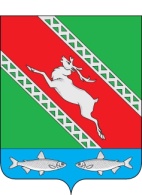 РОССИЙСКАЯ ФЕДЕРАЦИЯИРКУТСКАЯ ОБЛАСТЬАдминистрациямуниципального образования «Катангский район»ПОСТАНОВЛЕНИЕот 12 мая 2023 года                                 село Ербогачен                                             № 177 - пОб определении границ зоны затопления, возникших в результате чрезвычайной ситуации на территории муниципального образования «Катангский район» в связи с осложнением паводковой обстановки	В соответствии с Федеральным законом от 6 октября 2003 года №131- ФЗ «Об общих принципах организации местного самоуправления в Российской Федерации», постановлением администрации муниципального образования «Катангский район» от 8 мая 2023 № 167-п «О введении режима функционирования «Чрезвычайная ситуация» для Катангского муниципального звена территориальной подсистемы единой государственной системы предупреждения и ликвидации чрезвычайных ситуаций Иркутской области на территории муниципального образования «Катангский район» в связи с осложнением паводковой обстановки», руководствуясь статьей 48 Устава муниципального образования «Катангский район», администрация муниципального образования «Катангский район»ПОСТАНОВЛЯЕТ:Определить границы зоны затопления, возникшие в результате чрезвычайной ситуации на территории муниципального образования «Катангский район» согласно Приложению к настоящему постановлению.Контроль за исполнением настоящего постановления оставляю за собой.Исполняющий обязанности главы администрации муниципального образования «Катангский район»                                                                             Н.М. Лукичева УТВЕРЖДЕНпостановлением администрации муниципального образования «Катангский район» от 12 мая 2023 года № 177-пГраницы зоны затопления, возникшие в результате чрезвычайной ситуации на территории муниципального образования «Катангский район»№ п/пЗона затопления с указанием наименования улиц, номеров домов, иных объектовПримечаниес. Токмас. Токмас. Токма1Улица С.А. Гордеева – д. 7;Улица С.А. Гордеева – д. 9;Улица С.А. Гордеева – д. 11;Улица С.А. Гордеева – д. 12;Улица С.А. Гордеева – д. 13;Улица С.А. Гордеева – д. 14;Улица С.А. Гордеева – д. 15;Улица С.А. Гордеева – д. 16;Улица С.А. Гордеева – д. 17;Улица С.А. Гордеева – д. 19;Улица С.А. Гордеева – д. 20;Улица С.А. Гордеева – д. 21;Улица С.А. Гордеева – д. 22;Улица С.А. Гордеева – д. 23;Улица С.А. Гордеева – д. 35, кв. 2;Улица С.А. Гордеева – д. 37;Улица С.А. Гордеева – д. 38;Улица С.А. Гордеева – д. 39;Улица С.А. Гордеева – д. 45;Улица С.А. Гордеева – д. 46;Улица С.А. Гордеева – д. 51;Улица С.А. Гордеева – д. 57;Улица С.А. Гордеева – д. 58;Улица С.А. Гордеева – д. 59.затоплениезатоплениезатоплениезатоплениезатоплениезатоплениезатоплениезатоплениезатоплениезатоплениезатоплениезатоплениезатоплениезатоплениезатоплениезатоплениезатоплениезатоплениезатоплениезатоплениезатоплениезатоплениезатоплениезатоплениес. Непас. Непас. Непа2Улица Подлесная – д. 1;Улица Подлесная – д. 3;Улица Подлесная – д. 14;Улица Советская – д. 4.затоплениезатоплениезатоплениезатоплениес. Икас. Икас. Ика3Улица Логовая – д. 15.затоплениес. Бурс. Бурс. Бур4Улица Логовая – д. 6;Улица Логовая – д. 9;Улица Набережная – д. 21, кв. 1;Улица Набережная – д. 21, кв. 2;Улица Набережная – д. 24.затоплениезатоплениезатоплениезатоплениезатоплениес. Преображенкас. Преображенкас. Преображенка5Улица Височная – д. 1, кв. 2;Улица Височная – д. 2;Улица Височная – д. 2а;Улица Височная – д. 3, кв.1;Улица Височная – д.3, кв.2;Улица Височная – д. 4;Улица Височная – д. 5, кв. 1;Улица Височная – д. 5, кв. 2;Улица Височная – д. 7, кв. 1;Улица Височная – д. 7, кв. 2;Улица Височная – д. 8;Улица Височная – д. 10;Улица Височная – д. 12;Улица Звездная – д. 1;Улица Звездная – д. 2;Улица Звездная – д. 3;Улица Звездная – д. 6;Улица Звездная – д. 8;Улица Звездная – д. 9;Улица Звездная – д. 11;Улица Звездная – д. 11а;Улица Звездная – д. 13;Улица Звездная – д. 15;Улица Звездная – д. 18;Улица Звездная – д. 21, кв. 1;Улица Звездная – д. 21, кв. 2;Улица Звездная – д. 22, кв. 1;Улица Звездная – д. 22, кв. 2;Улица Звездная – д. 23, кв. 1;Улица Звездная – д. 23, кв. 2;Улица Звездная – д. 24, кв. 1;Улица Звездная – д. 24, кв. 2;Улица Лесная – д. 2;Улица Лесная – д. 5;Улица Лесная – д. 7;Улица Лесная – д. 10;Улица Лесная – д. 11;Улица Лесная – д. 13;Улица Маркова – д. 4, кв. 1;Улица Маркова – д. 7;Улица Маркова – д. 10;Улица Маркова – д. 13;Улица Маркова – д. 14;Улица Маркова – д. 15;Улица Маркова – д. 19;Переулок Маркова – д. 1, кв. 1;Переулок Маркова – д. 1, кв. 2;Переулок Маркова – д. 2, кв. 1;Переулок Маркова – д. 4;Переулок Маркова – д. 11;Улица Нефтяников – д. 4;Улица Нефтяников – д. 5, кв. 2;Улица Нефтяников – д. 6;Улица Нефтяников – д. 8, кв. 1;Улица Нефтяников – д. 8, кв. 2;Улица Нефтяников – д. 9;Улица Нефтяников – д. 12;Улица Нефтяников – д. 14;Улица Нефтяников – д. 17;Улица Нефтяников – д. 18;Улица Нефтяников – д. 19;Улица Нефтяников – д. 20;Улица Нефтяников – д. 21;Улица Нефтяников – д. 22;Улица Нефтяников – д. 23, кв. 2;Улица Нефтяников – д. 27, кв. 2;Переулок Нефтяников – д. 1;Переулок Нефтяников – д. 3;Улица Полевая – д. 2, кв. 1;Улица Полевая – д. 2, кв. 2;Улица Полевая – д. 3;Улица Полевая – д. 4;Улица Полевая – д. 4а;Улица Полевая – д. 5;Улица Полевая – д. 7;Улица Полевая – д. 8;Улица Полевая – д. 8а;Улица Полевая – д. 9, кв. 1;Улица Полевая – д. 9, кв. 2;Улица Полевая – д. 9 а;Улица Полевая – д. 19 а;Улица Приозерная – д. 1;Улица Приозерная – д. 2;Улица Приозерная – д. 3;Улица Приозерная – д. 4;Улица Приозерная – д. 5, кв. 1;Улица Приозерная – д. 6;Улица Приозерная – д. 7, кв. 1;Улица Приозерная – д. 9, кв. 2;Улица Приозерная – д. 9, кв. 3;Улица Приозерная – д. 11;Переулок Приозерный – д. 2;Улица Советская – д. 4;Улица Советская – д. 7;Улица Советская – д. 10;Улица Советская – д. 12;Переулок Советский – д. 1;Переулок Советский – д. 4;Переулок Советский – д. 6, кв. 2;Переулок Советский – д. 7;Переулок Советский – д. 8, кв. 2;Переулок Советский – д. 9;Переулок Советский – д. 10, кв. 1;Переулок Советский – д. 10, кв. 2;Переулок Советский – д. 12;Переулок Советский – д. 14;Переулок Советский – д. 17;Переулок Советский – д. 19;Переулок Советский – д. 19А;Улица Солнечная – д. 1;Улица Солнечная – д. 3;Улица Солнечная – д. 6;Улица Солнечная – д. 7;Улица Солнечная – д. 8, кв. 2;Улица Таежная – д. 3;Улица Таежная – д. 4, кв. 1;Улица Таежная – д. 4, кв. 2;Улица Таежная – д. 4, кв. 3;Улица Таежная – д. 5, кв. 1;Улица Таежная – д. 6, кв. 1;Улица Харчистова – д. 3;Улица Харчистова – д. 9;Улица Харчистова – д. 11;Улица Харчистова – д. 14;Улица Харчистова – д. 15;Улица Харчистова – д. 17;Улица Харчистова – д. 17а;Улица Харчистова – д. 18;Улица Харчистова – д. 31;Улица Харчистова – д. 34;Улица Харчистова – д. 36;Улица Харчистова – д. 38;Улица Харчистова – д. 41;Улица Школьная – д. 3, кв. 1;Улица Школьная – д. 5, кв. 1;Улица Школьная – д. 7, кв. 1.затоплениезатоплениезатоплениезатоплениезатоплениезатоплениезатоплениезатоплениезатоплениезатоплениезатоплениезатоплениезатоплениезатоплениезатоплениезатоплениезатоплениезатоплениезатоплениезатоплениезатоплениезатоплениезатоплениезатоплениезатоплениезатоплениезатоплениезатоплениезатоплениезатоплениезатоплениезатоплениезатоплениезатоплениезатоплениезатоплениезатоплениезатоплениезатоплениезатоплениезатоплениезатоплениезатоплениезатоплениезатоплениезатоплениезатоплениезатоплениезатоплениезатоплениезатоплениезатоплениезатоплениезатоплениезатоплениезатоплениезатоплениезатоплениезатоплениезатоплениезатоплениезатоплениезатоплениезатоплениезатоплениезатоплениезатоплениезатоплениезатоплениезатоплениезатоплениезатоплениезатоплениезатоплениезатоплениезатоплениезатоплениезатоплениезатоплениезатоплениезатоплениезатоплениезатоплениезатоплениезатоплениезатоплениезатоплениезатоплениезатоплениезатоплениезатоплениезатоплениезатоплениезатоплениезатоплениезатоплениезатоплениезатоплениезатоплениезатоплениезатоплениезатоплениезатоплениезатоплениезатоплениезатоплениезатоплениезатоплениезатоплениезатоплениезатоплениезатоплениезатоплениезатоплениезатоплениезатоплениезатоплениезатоплениезатоплениезатоплениезатоплениезатоплениезатоплениезатоплениезатоплениезатоплениезатоплениезатоплениезатоплениезатоплениезатоплениезатоплениезатоплениезатоплениезатоплениезатоплениес. Еремас. Еремас. Ерема6Улица Мира – д. 1;Улица Мира – д. 3, кв. 1;Улица Мира – д. 3, кв. 2;Улица Мира – д. 9;Улица Мира – д. 17;Улица Мира – д. 18;Улица Мира – д. 21;Улица Мира – д. 36;Улица Набережная – д. 3;Улица Набережная – д. 6;Улица Набережная – д. 6а;Улица Набережная – д. 10;Улица Набережная – д. 11;Улица Набережная – д. 13.затоплениезатоплениезатоплениезатоплениезатоплениезатоплениезатоплениезатоплениезатоплениезатоплениезатоплениес. Подволошинос. Подволошинос. Подволошино7Улица Геофизиков – д. 3, кв, 1;Улица Геофизиков – д. 3, кв, 2;Улица Геофизиков – д. 5, кв, 1;Улица Геофизиков – д. 6, кв, 1;Улица Геофизиков – д. 6, кв, 2;Улица Геофизиков – д. 8, кв, 1;Улица Геофизиков – д. 8, кв, 2;Улица Геофизиков – д. 8, кв, 3;Улица Геофизиков – д. 9, кв, 1;Улица Геофизиков – д. 9, кв, 2;Улица Логовая – д. 3;Улица Логовая – д. 6, кв. 1;Улица Логовая – д. 6, кв. 4;Улица Логовая – д. 7;Улица Логовая – д. 7А;Улица Логовая – д. 8, кв. 1;Улица Логовая – д. 8, кв. 3;Улица Логовая – д. 8, кв. 4;Улица Логовая – д. 10, кв. 1;Улица Логовая – д. 10, кв. 2;Улица Логовая – д. 10, кв. 3;Улица Логовая – д. 12, кв. 1;Улица Логовая – д. 12, кв. 2;Улица Логовая – д. 14, кв. 1;Улица Логовая – д. 14, кв. 2;Улица Логовая – д. 14, кв. 3;Улица Логовая – д. 16, кв. 1;Улица Логовая – д. 17, кв. 1;Улица Логовая – д. 17, кв. 2;Улица Логовая – д. 18, кв. 1;Улица Логовая – д. 18, кв. 2;Улица Логовая – д. 19, кв. 1;Улица Логовая – д. 19, кв. 2;Улица Логовая – д. 21;Улица Майская – д. 1;Улица Майская – д. 5;Улица Майская – д. 9;Улица Майская – д. 11;Улица Майская – д. 13;Улица Майская – д. 14;Улица Майская – д. 15, кв. 1;Улица Майская – д. 15, кв. 2;Улица Майская – д. 16;Улица Майская – д. 18;Улица Майская – д. 21;Улица Майская – д. 23, кв. 1;Улица Майская – д. 23, кв. 2;Улица Майская – д. 24;Улица Озерная – д. 1А;Улица Озерная – д. 1;Улица Озерная – д. 2, кв. 1;Улица Озерная – д. 2, кв. 2;Улица Озерная – д. 3, кв. 1;Улица Озерная – д. 3, кв. 2;Улица Набережная – д. 3;Улица Набережная – д. 16;Улица Набережная – д. 19;Улица Набережная – д. 20;Улица Набережная – д. 25, кв. 1;Улица Набережная – д. 25, кв. 2;Улица Набережная – д. 26, кв. 1;Улица Набережная – д. 26, кв. 2;Улица Новая – д. 1;Улица Новая – д. 2, кв. 1;Улица Новая – д. 3;Улица Новая – д. 4, кв. 1;Улица Новая – д. 4, кв. 2;Улица Новая – д. 5;Улица Новая – д. 6;Улица Новая – д. 7;Улица Речников – д. 8;Улица Советская – д. 1;Улица Советская – д. 3;Улица Советская – д. 13;Улица Советская – д. 14;Улица Советская – д. 15;Улица Советская – д. 16;Улица Советская – д. 17, кв. 1;Улица Советская – д. 17, кв. 3;Улица Советская – д. 19;Улица Советская – д. 22;Улица Советская – д. 24;Улица Советская – д. 34;Улица Советская – д. 36, кв. 1;Улица Советская – д. 36, кв. 2;Улица Советская – д. 38;Улица Советская – д. 40, кв. 1;Улица Советская – д. 42, кв. 1;Улица Советская – д. 44;Переулок Северный – д. 1;Переулок Северный – д. 2;Переулок Северный – д. 3;Улица Транспортная – д. 1;Улица Транспортная – д. 2;Улица Черемуховая – д. 1;Улица Черемуховая – д. 5;Улица Школьная – д. 1;Улица Школьная – д. 4;Улица Школьная – д. 5;Улица Полевая – д. 12.затоплениезатоплениезатоплениезатоплениезатоплениезатоплениезатоплениезатоплениезатоплениезатоплениезатоплениезатоплениезатоплениезатоплениезатоплениезатоплениезатоплениезатоплениезатоплениезатоплениезатоплениезатоплениезатоплениезатоплениезатоплениезатоплениезатоплениезатоплениезатоплениезатоплениезатоплениезатоплениезатоплениезатоплениезатоплениезатоплениезатоплениезатоплениезатоплениезатоплениезатоплениезатоплениезатоплениезатоплениезатоплениезатоплениезатоплениезатоплениезатоплениезатоплениезатоплениезатоплениезатоплениезатоплениезатоплениезатоплениезатоплениезатоплениезатоплениезатоплениезатоплениезатоплениезатоплениезатоплениезатоплениезатоплениезатоплениезатоплениезатоплениезатоплениезатоплениезатоплениезатоплениезатоплениезатоплениезатоплениезатоплениезатоплениезатоплениезатоплениезатоплениезатоплениезатоплениезатоплениезатоплениезатоплениезатоплениезатоплениезатоплениезатоплениезатоплениезатоплениезатоплениезатоплениезатоплениезатоплениезатоплениезатоплениезатоплениезатопление